Publicado en España el 24/10/2016 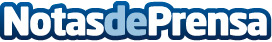 Mitos y verdades de la liposucciónLa liposucción fue ideada por un ginecólogo francés para evitar las cicatrices que dejaba la extirpación de grasa en el cuerpo. Al principio se utilizaban cánulas muy anchas, hoy en día son más estrechas y se consigue un resultado excelente. Es una de las cirugías plásticas más comunes del mundo, pero despierta dudas entre las personas que se someten a ella. El Doctor Mato Ansorena, director de las prestigiosas Clínicas que llevan su nombre, aclara los mitos y verdades sobre este método quirúrgico. Datos de contacto:Globe ComunicaciónNota de prensa publicada en: https://www.notasdeprensa.es/mitos-y-verdades-de-la-liposuccion Categorias: Medicina Medicina alternativa http://www.notasdeprensa.es